INFORME DE ASISTENCIA POR CANALES DE ATENCIÓN CAJA DE LA VIVIENDA POPULAR – DIRECCIÓN DE GESTIÓN CORPORATIVA –PROCESO DE SERVICIO AL CIUDADANO, OCTUBRE DEL 2022Fecha: 4 de noviembre del 2022La Dirección de Gestión Corporativa como responsable del proceso misional de Servicio al Ciudadano de la Caja de la Vivienda Popular, informa sobre la asistencia por canales de atención a los ciudadanos (as) que solicitaron a la entidad información sobre sus servicios o realizaron algún trámite ante la entidad durante octubre del 2022.La información aquí plasmada para el canal presencial fue obtenida del 1 al 31 de octubre del 2022, por el Sistema de Información Misional y Administrativo - SIMA, el cual permite registrar y caracterizar a cada uno de los ciudadanos(as) que asisten a la Caja de la Vivienda Popular.En la herramienta se registran los datos personales de los visitantes como el(los) nombre(s) y apellido(s), tipo de identidad, número de identidad, dirección de residencia, teléfono de contacto, género, entre otros datos. Los anteriores datos facilitan a cada una de las dependencias de la entidad individualizar a cada ciudadano y ciudadana, y así se presta el servicio de atención. Así mismo, de esta manera se pueden actualizar los datos o buscar el estado del proceso.En iguales condiciones se realizó el registro para el canal telefónico a través de la herramienta SIMA al momento de recibir las llamadas por la línea del conmutador 0, o las extensiones 160, 161, 163, 164 y 165, las cuales son atendidas o trasladadas dependiendo de la solicitud indicada por el ciudadano(a).Se aclara que en atención a las medidas de aislamiento obligatorio decretadas en virtud del Estado de Emergencia Económica y Social, la CVP con el propósito de evitar el desplazamiento de la ciudadanía hasta el punto de atención presencial, promovió e implementó mecanismos alternativos de atención en virtud de la coyuntura, que facilitan el acceso a la información de una manera más ágil, abordando herramientas tecnológicas como la página web, las redes sociales, correo electrónico y teléfonos celulares directos por dependencias.En el caso que el ciudadano(a) no tenga acceso a internet, se habilitaron las líneas telefónicas con horario de atención (lunes a viernes jornada continua de 7:00 am a 4:30 pm), con los siguientes números telefónicos:Por lo tanto, para la recepción de peticiones, quejas, consultas, reclamos, sugerencias y denuncias, la entidad cuenta con el canal virtual, al cual se puede acceder a través del correo electrónico soluciones@cajaviviendapopular.gov.co o a través de la página web de la entidad https://www.cajaviviendapopular.gov.co, la página de la plataforma Bogotá Te escucha https://www.bogota.gov.co/sdqs y también por medio de radicación en línea en el portal web de la Caja de la Vivienda Popular en el enlace “radicación en línea” https://orfeo.cajaviviendapopular.gov.co/formularioCVP/tramiteWebIni.phpA continuación, se procede a presentar el reporte de asistencia por cada uno de los canales:CANAL PRESENCIALEn relación con octubre del 2022, se prestó la orientación y el direccionamiento por medio del canal presencial a 1.579 ciudadanos(as), con un promedio diario de atención de 79 ciudadanos(as).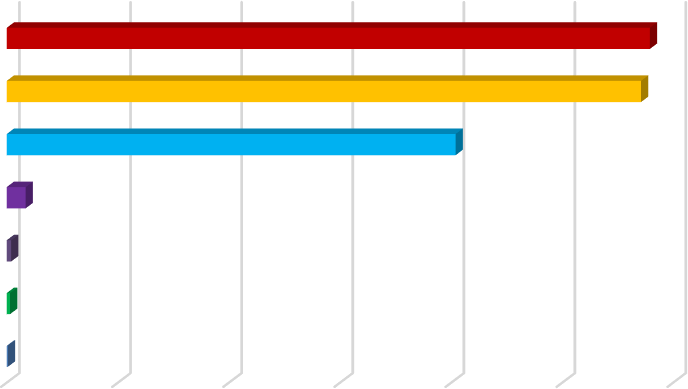 Fuente: SIMALa asistencia durante octubre del 2022, en la Caja de la Vivienda Popular se distribuyó así: 36,67% para la Dirección de de Urbanización y Titulación, 36,16% para la Dirección de Reasentamientos, un 25,59% para la Dirección de Mejoramiento de Vivienda; 1,08% para la Subdirección Financiera, un 0,25% para la Dirección Jurídica, el 0,19% para la Dirección de Mejoramiento de Barrios y finalmente un 0,06% para la Dirección General.DETALLE DE LA ATENCIÓN POR EL CANAL PRESENCIAL DE LASDIFERENTES DEPENDENCIASDirección de Urbanizaciones y TitulaciónCon referencia a la Dirección de Urbanizaciones y Titulación asistieron 579 (36,67%) ciudadanos(as) se acercaron a esta dependencia, durante octubre del 2022, de los cuales la gran mayoría, es decir el 78,24% (453), solicitaron información general sobre elproceso.Dirección de ReasentamientosEsta dependencia obtuvo una asistencia de 571 ciudadanos(as), lo que representa el 36,16% del total de asistentes a la entidad durante octubre del 2022. De los asistentes a esta dirección, el 51,84% (296) se acercó para solicitar cita.Dirección de Mejoramiento de ViviendaLa Dirección de Mejoramiento de Vivienda atendió a 404 ciudadanos(as), que representan el 22,86% del total que se acercaron a la CVP durante octubre del 2022. En su mayoría solicitaron información sobre el plan terrazas, con el 66,83% (270) de los ciudadanos(as).Subdirección FinancieraLa Subdirección Financiera atendió a 17 ciudadanos(as) que equivale al 1,08% de los ciudadanos(as) atendidos(as) durante octubre del 2022; de los cuales, el 64,71% (11) se acercaron para Información del estado de cuenta.Dirección JurídicaLa Dirección Jurídica atendió a 4 ciudadanos(as), que equivalen al 0,25% de los ciudadanos(a) atendidos(a) durante octubre del 2022; los cuales se acercaron para solicitar información general.Dirección de Mejoramiento de BarriosLa Dirección de Mejoramiento de Barrios atendió a 3 ciudadanos(as), que equivale al 0,19% de los ciudadanos(as) atendidos(a) durante octubre del 2022; el cual se acercó para solicitar información general.Dirección GeneralLa Dirección de General atendió a 1 ciudadano(a), que equivalen al 0,06% de los ciudadanos(a) atendidos(a) durante octubre del 2022; los cuales se acercaron para solicitar información general.ATENCIÓN PRIORITARIADe los 1.579 ciudadanos(as) que se acercaron a la entidad durante octubre del 2022, el 6,21% (98) ciudadanos(as) fueron atendidos(as) de manera prioritaria. Se considera como atención prioritaria a las personas adultas mayores, mujeres lactantes y discapacitados certificados y no certificados, entre otros, siendo la Dirección de Reasentamientos la dependencia con mayor demanda, con un 44,90% (44) ciudadanos(as).Fuente: SIMADe los 98 ciudadanos(as) con atención prioritaria durante octubre del 2022, los adultos mayores fueron los que más se acercaron a la entidad, con una participación del 78,57%(77) ciudadanos(as). 	TIPO DE PRIORIDAD	Fuente: SIMADETALLE DE	LA	ATENCIÓN POR EL	CANAL	TELEFÓNICO 	DE LASDIFERENTES DEPENDENCIASLa atención por el canal telefónico, mediante el conmutador (157) 3494520/3494550, extensiones 0, 160, 161, 163, 164 y 165, las cuales son gestionadas por el proceso de Servicio al Ciudadano, durante octubre del 2022 se registraron en el sistema de información misional y administrativo – SIMA las llamadas que ingresaron, para brindar información, orientar a los ciudadanos(as) y en la mayoría de los casos transferirlas a las extensiones de cada una de las dependencias de la Caja de la Vivienda Popular de acuerdo a la competencia de las mismas.No obstante, la Caja de la Vivienda Popular dispuso de manera alternativa, líneas de atención telefónicas (celulares) por dependencias, para que los ciudadanos(as) que no tuvo acceso a Internet, se pudiera comunicar de lunes a viernes en el horario de 7:00 ama 4:30 pm, a los siguientes números:Reasentamientos:	317 646 6282Urbanizaciones y Titulación:	317 646 6294Mejoramiento de Vivienda:	317 515 7729Servicio al Ciudadano:	318 612 725121. Consolidado de llamadas – Reporte Sima durante octubre del 2022Los registros arrojados por el SIMA, permite establecer que, de las 49 llamadas recibidas,42 fueron contestadas, 3 no fueron contestadas y 4 se encontraban con la extensión ocupada.Fuente: SIMA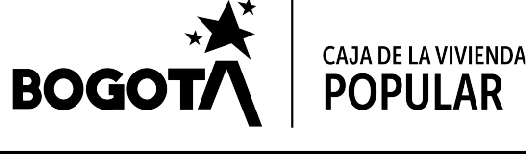 De igual manera se puede observar que la Dirección de Reasentamientos registra la mayor cantidad de llamadas recibidas con 34 registros telefónicos, lo que representa el 58,54%.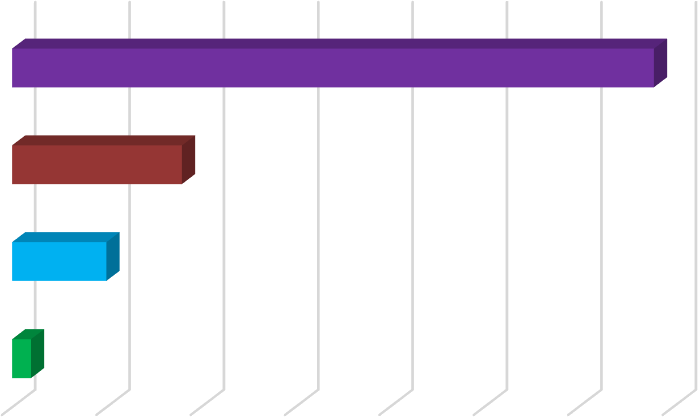 Fuente: SIMA2.2. Consolidado de llamadas - Líneas celulares octubre 2022Dirección de Mejoramiento de ViviendaLa Dirección de mejoramiento de Vivienda recibió 118 llamadas telefónicas a través de la línea 317 515 7729 durante octubre del 2022.Dirección de ReasentamientosLa Dirección de Reasentamientos recibió 100 llamadas telefónicas a través de la línea 317 646 6282 durante octubre del 2022.Dirección de Gestión Corporativa - Servicio al CiudadanoPara efectos del presente informe, se recibieron 57 llamadas a través de la línea 318 612 7251 durante octubre del 2022.Dirección de Urbanizaciones y TitulaciónLa Dirección de Urbanizaciones y Titulación recibió 6 llamadas telefónicas a través de la línea 317 646 6294 durante octubre del 2022.CANAL ELECTRÓNICOPara octubre del 2022, los ciudadanos(as), organismos distritales y otras entidades que no pudieron	asistir	a	la	entidad,	radicaron	documentación	mediante	el	buzón	de soluciones@cajaviviendapopular.gov.co, con un total de 1.193 mensajes de correo electrónico, de los cuales 232 constituyeron peticiones cuyo detalle se advierte en el informe mensual de gestión y oportunidad de las respuestas a las PQRSD, de octubre del 2022. Adicionalmente con la implementación del sistema de correspondencia ORFEO, a partir de noviembre del 2020, se han radicado todas las comunicaciones oficiales que llegan a la Entidad por medio electrónico, adicionalmente a través de la radicación en línea habilitada en el portal web de la entidad en el enlace: https://orfeo.cajaviviendapopular.gov.co/formularioCVP/tramiteWebIni.php se recibieron 14 documentos.CONCLUSIONESSe puede concluir que, durante octubre del 2022, en la Entidad se acercaron 1.579 ciudadanos(as) y se registraron 49 llamadas por el conmutador o líneas fijas de la Entidad, de los cuales la mayoría lo hicieron con el objetivo de conocer el estado del proceso que adelantacon la Entidad. Igualmente, se registraron 281 llamadas por las líneas telefónicas celulares Reasentamientos 317 646 6282, Urbanizaciones y Titulación 317 646 6294, Mejoramiento deVivienda 317 515 7729 y Servicio al Ciudadano 318 612 7251 implementadas desde el inicio de la emergencia sanitaria y, por último, ingresaron 1193 mensajes a través del correo electrónico soluciones@cajaviviendapopular.gov.co y 14 documentos por medio de la radicación en línea habilitada en el portal web de la Entidad.Así mismo se concluye que se sigue dando a conocer en detalle a la ciudadanía, los diferentes canales de interacción y puntos de atención que tiene la Caja de la Vivienda Popular, evitando que los ciudadanos(as) más vulnerables tengan que desplazarse lejos de su vivienda y facilitar el acceso a la información sobre los trámites y servicios que presta la Entidad, permitiendo empoderar a los ciudadanos(as) y de esta manera incrementar el nivel de satisfacción de los usuarios(as).MARÍA MERCEDES MEDINA OROZCODirectora de Gestión Corporativammedinao@cajaviviendapopular.gov.coElaboró: Roberto Carlos Narváez Cortés – ContratistaDependenciaNúmero telefónicoReasentamientos317 646 6282Urbanizaciones y Titulación317 646 6294Mejoramiento de Vivienda317 515 7729Servicio al Ciudadano318 612 7251DIRECCIÓN DE URBANIZACIONES Y TITULACIÓN579DIRECCIÓN DE REASENTAMIENTOS571DIRECCIÓN DE MEJORAMIENTO DE VIVIENDA404SUBDIRECCIÓN FINANCIERA17DIRECCIÓN DE JURÍDICA4DIRECCIÓN DE MEJORAMIENTO DE BARRIOS3DIRECCIÓN GENERAL01100200300400500600DIRECCIÓN DE URBANIZACIONES Y TITULACIÓNDIRECCIÓN DE URBANIZACIONES Y TITULACIÓNDIRECCIÓN DE URBANIZACIONES Y TITULACIÓNTRÁMITE O SERVICIOCIUDADANOS(AS) ATENDIDOS(AS)PORCENTAJESolicitud de información general45378,24%Solicitar la escrituración por primera vez10417,96%Información sobre cancelación de hipoteca y condiciones resolutorias223,80%TOTAL579100%DIRECCIÓN DE REASENTAMIENTOSDIRECCIÓN DE REASENTAMIENTOSDIRECCIÓN DE REASENTAMIENTOSTRÁMITE O SERVICIOCIUDADANOS (AS) ATENDIDOS(AS)PORCENTAJESolicitud de cita29651,84%Estado del proceso24142,21%Relocalización transitoria (pago)162,80%Respuesta radicado50,88%Notificación de resolución40,70%Ingreso al programa20,35%Entrega de vivienda20,35%Negociación vivienda usada20,35%Desembolso de mejoras10,18%Selección de vivienda10,18%Certificado de vinculación10,18%Total571100%DIRECCIÓN DE MEJORAMIENTO DE VIVIENDADIRECCIÓN DE MEJORAMIENTO DE VIVIENDADIRECCIÓN DE MEJORAMIENTO DE VIVIENDATRÁMITE O SERVICIOCIUDADANOS (AS) ATENDIDOS (AS)PORCENTAJEInformación sobre plan terrazas27066,83%Actos de reconocimiento curaduría pública social11227,72%Información general de mejoramiento de vivienda225,45%TOTAL404100%TRÁMITE O SERVICIOCIUDADANOS (AS) ATENDIDOS (AS)PORCENTAJEInformación estado de cuenta1164,71%Solicitud de información general317,65%Impresión talonario317,65%TOTAL17100%DIRECCIÓN JURÍDICADIRECCIÓN JURÍDICADIRECCIÓN JURÍDICATRÁMITE O SERVICIOCIUDADANOS (AS) ATENDIDOS (AS)PORCENTAJESolicitud de información general3100%TOTAL3100%DIRECCIÓN DE MEJORAMIENTO DE BARRIOSDIRECCIÓN DE MEJORAMIENTO DE BARRIOSDIRECCIÓN DE MEJORAMIENTO DE BARRIOSTRÁMITE O SERVICIOCIUDADANOS (AS) ATENDIDOS (AS)PORCENTAJESolicitud información general3100%TOTAL3100%DIRECCIÓN GENERALDIRECCIÓN GENERALDIRECCIÓN GENERALTRÁMITE O SERVICIOCIUDADANOS (AS) ATENDIDOS (AS)PORCENTAJESolicitud información general1100%TOTAL1100%ATENCIÓN PRIORITARIAATENCIÓN PRIORITARIAATENCIÓN PRIORITARIADEPENDENCIACIUDADANO(AS) ATENDIDOS(AS)PORCENTAJEDirección De Reasentamientos4444,90%Dirección De Urbanizaciones y Titulación3030,61%Dirección De Mejoramiento de Vivienda2222,45%Dirección de Mejoramiento de Barrios22,04%TOTAL98100%CIUDADANO (A) PRIORITARIOCIUDADANOS(AS) ATENDIDOS(AS)PORCENTAJEAdulto mayor7778,57%Mujeres con niños en brazos o menores de 7 años)1313,27%Discapacitados/as (no certificado33,06%Discapacitados/as (certificado)33,06%Mujeres embarazadas22,04%TOTAL98100%3	4